ОТРАСЛЕВОЙ СТАНДАРТДата введения1994.01.01.1. Настоящий стандарт распространяется на хомутовые блоки для подвесок горизонтальных трубопроводов ТЭС и АЭС Дн 57 ÷ 530 мм.2. Конструкция, основные размеры, допускаемые нагрузки и материал деталей должны соответствовать указанным на чертеже и в табл. 1 и 2.Исполнение 1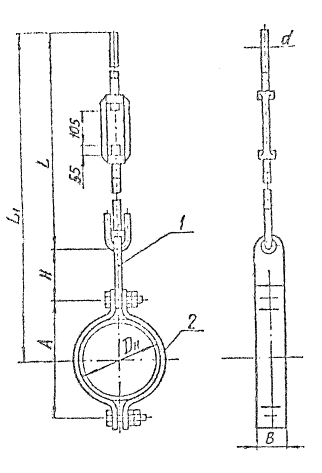 Исполнение 2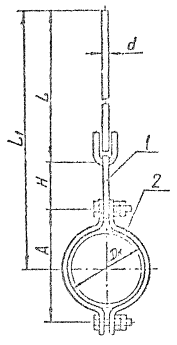 * Размеры для справок.Блоки подвесок с муфтойТаблица 1Размеры в ммБлоки подвесок с гладкой тягойПродолжение табл. 1Размеры в мм* Для трубопроводов из коррозионностойкой стали применять хомут из углеродистой стали с прокладкой из стали 0818 Н10 Т (ОСТ 34-10-735).Пример условного обозначения хомутового блока с муфтой для трубопровода Дн 426 мм из углеродистой стали:Блок хомутовый 426 У-21 ОСТ 34-10-725То же для трубопровода из коррозионностойкой стали:Блок хомутовый 426 К-22 ОСТ 34-10-7253. Остальные технические требования по ТУ 34-42-10380 и по ОСТ 34-10-723.Таблица 2ИНФОРМАЦИОННЫЕ ДАННЫЕУТВЕРЖДЕН ПРИКАЗОМ Министерства топлива и энергетики Российской Федерации № 158 от 12 июля 1993 г.ИСПОЛНИТЕЛИВ.И. Есарев, В.В. Горбачев, О.В. Стрельников (руководитель темы), Н.В. Паутов, И.П. ГоряиноваВЗАМЕН ОСТ 34-42-725-85ССЫЛОЧНЫЕ НОРМАТИВНО-ТЕХНИЧЕСКИЕ ДОКУМЕНТЫБлок подвески хомутовый для горизонтальных трубопроводовКонструкция и размерыОСТ 
34-10-725-93Обозначение блоков для трубопроводов из стали*Обозначение блоков для трубопроводов из стали*ИсполнениеДопускаемая нагрузка на блок, кН (кгс)DНdLL1АНВМасса, кгуглерод.корроз.ИсполнениеДопускаемая нагрузка на блок, кН (кгс)DНdLL1АНВМасса, кг010210,9 (90)5712725927104150302030411,5 (150)7612725937124150302050612,0 (200)8912725945140150302070812,9 (300)10812725955160150403091013,8 (390)13312725965180150403111215,4 (550)1591673510052401806061314111,7 (1200)2191673510353001806061516118,1 (1850)27320750111036018090111718123,5 (2400)32520750114042018090131920128,4 (2900)377247551175480180100212122133,3 (3400)426247551200530180100222324133,3 (3400)53024755125564018010025Обозначение блоков для трубопроводов из стали*Обозначение блоков для трубопроводов из стали*ИсполнениеДопускаемая нагрузка на блок, кН (кгс)DНdLL1АНВМасса, кгуглерод.корроз.ИсполнениеДопускаемая нагрузка на блок, кН (кгс)DНdLL1АНВМасса, кг252620,9 (90)571210251227104150302272821,5 (150)761210251237124150302293022,0 (200)891210251245140150302313222,9 (300)1081210251255160150402333423,8 (390)1331210251265180150402353625,4 (550)15916103013002401506053738211,7 (1200)21916103013303001506063940218,1 (1850)273201040140036018090114142223,5 (2400)325201040143042018090124344228,4 (2900)3772410451465480180100194546233,3 (3400)4262410451490530180100204748233,3 (3400)530241045154564018010023Обозначение блоковИсполнениеПоз. 1Блок подвески 1 шт.Поз. 2Хомут 1 шт.Поз. 2Хомут 1 шт.Обозначение блоковИсполнениеобозначение пообозначение пообозначение поОбозначение блоковИсполнениеОСТ 34-10-730ОСТ 34-10-735ОСТ 34-10-735Обозначение блоковИсполнениеОСТ 34-10-730углерод.коррозион.011010102101020310103041010405101050610106071010708101080910109101011011103111210312131031314103141510515161051617105171810518191071920107202110721221072223107232410724252020126202022720203282020429202053020206312020732202083320209342021035204113620412372041338204143920615402061641206174220618432081944208204520821462082247208234820824Обозначение НТД, на которые дана ссылкаНомер пункта, подпункта, перечисления, приложенияОСТ 34-10-723-933.ОСТ 34-10-730-93Таблица 2ОСТ 34-10-735-93Таблица 2ТУ 34-42-10380-833.